ΠΡΟΓΡΑΜΜΑ ΣΥΝΕΝΤΕΥΞΕΩΝ ΥΠΟΨΗΦΙΩΝ Οι συνεντεύξεις των υποψηφίων θα πραγματοποιηθούν στην αίθουσα 116 (Σοφοκλέους 1, 1ος όροφος) στις εξής ημέρες και ώρες: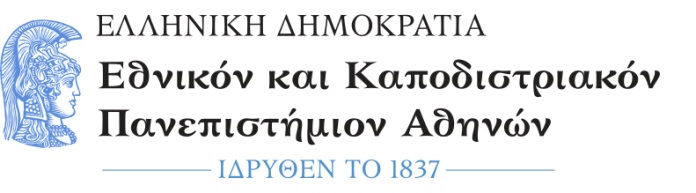 ΣχολήΟικονομικών και Πολιτικών ΕπιστημώνΤμήμαΕπικοινωνίας και Μέσων Μαζικής ΕνημέρωσηςΠρόγραμμαΜεταπτυχιακών Σπουδών"Πολιτική και Διαδίκτυο"ΤΕΤΑΡΗ 15/9/2021ΤΕΤΑΡΗ 15/9/2021ΤΕΤΑΡΗ 15/9/2021ΠΕΜΠΤΗ 16/9/2021ΠΕΜΠΤΗ 16/9/2021ΠΕΜΠΤΗ 16/9/2021ΕΠΩΝΥΜΟΟΝΟΜΑΩΡΑΕΠΩΝΥΜΟΟΝΟΜΑΩΡΑΑΓΓΕΛΙΔΗΒΑΣΙΛΙΚΗ15:00ΝΤΕΝΤΗΒΑΡΒΑΡΑ15:00ΑΝΑΓΝΩΣΤΟΠΟΥΛΟΥΕΛΕΥΘΕΡΙΑ-ΜΕΛΙΩ15:15ΠΛΙΑΚΟΣΚΩΝΣΤΑΝΤΙΝΟΣ15:15ΑΡΧΑΓΓΕΛΑΚΗΣΓΕΩΡΓΙΟΣ15:30ΠΟΛΥΒΙΟΥΑΝΝΑ15:30ΒΟΥΤΣΑΣΕΛΕΥΘΕΡΙΟΣ15:45ΠΡΟΒΟΛΙΣΙΑΝΟΣΑΓΓΕΛΟΣ15:45ΓΙΑΝΝΟΠΟΥΛΟΣΙΩΑΝΝΗΣ16:00ΡΟΥΣΣΗΣΠΑΥΛΟΣ16:00ΔΑΜΑΝΑΚΗΑΙΚΑΤΕΡΙΝΗ16:30ΣΑΜΑΡΤΖΗΣ ΘΕΟΔΩΡΟΣ16:30ΔΑΣΚΑΡΟΛΗΛΥΔΙΑ16:45ΣΙΧΟΝΙΔΗΣΑΝΕΣΤΗΣ16:45ΔΟΥΡΙΔΑΜΑΡΙΑΝΝΑ17:00ΣΩΤΗΡΙΟΥΜΑΡΙΑ 17:00ΖΩΤΟΥΟΛΓΑ17:15ΤΣΑΛΙΚΗΧΑΡΙΤΩΜΕΝΗ17:15ΚΑΛΦΑΣΠΑΡΑΣΧΟΣ17:30ΤΣΙΚΝΑΚΗΝΙΚΟΛΕΤΑ17:30ΚΑΡΑΝΙΚΟΛΑ-ΚΟΝΤΟΡΟΥΣΗΕΛΕΝΗ18:00ΧΡΗΣΤΟΥΣΟΦΙΑ18:00ΛΕΚΑΡΑΚΟΥΕΛΕΝΗ18:15ΜΑΡΙΝΟΣΚΩΝΣΤΑΝΤΙΝΟΣ18:30ΜΑΡΣΙΩΝΗΠΕΛΑΓΙΑ18:45ΜΙΧΑΛΙΤΣΗΔΑΦΝΗ19:00ΜΠΕΗΕΛΕΝΗ19:15